SPOTKANIE INFORMACYJNE DLA ZADANIA:„Budowa obwodnicy Tarnowa (nowy przebieg w ciągu DK73), proces przygotowawczy”……..…………………………………………….	……..……………………………(imię i nazwisko osoby składającej uwagi)	(miejscowość, data)……..…………………………………………….……..…………………………………………….(adres)……..…………………………………………….(nr telefonu kontaktowego/e-mail 1)……..…………………………………………….(nr działki/ek i obrębu których dotyczy uwaga)ANKIETAPreferowany wariant obwodnicy (proszę zaznaczyć wybór „X”) WARIANT A	 WARIANT B	 WARIANT C	 WARIANT D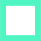 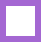 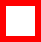 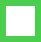 Uwagi do lokalizacji i przebiegu obwodnicy1 dane podawane dobrowolnieAnkiety przesyłać na adres: kontakt@dk73-obwodnica-tarnowa.pl lubMulticonsult Polska ul. Sowińskiego 11, 44-100 Gliwice z dopiskiem „Obwodnica DK73”Ja niżej podpisana/podpisany na podstawie art. 6 ust. 1 lit. a, art. 9, ust. 2 lit. a rozporządzenia Parlamentu Europejskiego i Rady (UE) 2016/679 z dnia 27 kwietnia 2016 r. w sprawie ochrony osóbfizycznych w związku z przetwarzaniem danych osobowych i w sprawie swobodnego przepływu takich danych oraz uchylenia dyrektywy 95/46/WE (ogólne rozporządzenie o ochronie danych), zwanego RODO:Wyrażam zgodę na przetwarzanie moich danych osobowych: imię i nazwisko, oznaczenie działki oraz zgłoszone przeze mnie uwagi dotyczące budowy obwodnicy Tarnowa (nowy przebieg w ciągu DK73) polegającej na publikacji ww. danych na stronie internetowej projektuhttp://dk73-obwodnica-tarnowa.pl w zakresie: imię i nazwisko, oznaczenie działki oraz zgłoszone przeze mnie uwagi dotyczące budowy obwodnicy Tarnowa (nowy przebieg w ciągu DK73).………..……………………………(data i podpis osoby składającej uwagi)Działając w imieniu Generalnego Dyrektora Dróg Krajowych i Autostrad informuję, że:Administratorem Pani/Pana danych osobowych jest Generalny Dyrektor Dróg Krajowych i Autostrad, ul. Wronia 53, 00-874 Warszawa; tel.: (22) 375 8888; e-mail: kancelaria@gddkia.gov.plW sprawach związanych z przetwarzaniem danych osobowych można kontaktować się z Inspektorem Ochrony Danych za pośrednictwem adresu e-mail: iod@gddkia.gov.pl.Administrator przetwarza Państwa dane osobowe oraz przekazane podczas spotkań informacyjnych uwagi w celu sporządzenia protokołu ze spotkań dotyczących inwestycji „Budowa obwodnicy Tarnowa (nowy przebieg w ciągu DK73), proces przygotowawczy” i umieszczenia Państwa uwag na stronie internetowej projektu.Administrator przetwarza Państwa dane osobowe w celu realizacji obowiązku prawnego nałożonego na Administratora (art. 6 ust. 1 lit c RODO) na podstawie art. 20 pkt 1 i 3 ustawy o drogach publicznych oraz na podstawie Państwa zgody (art. 6 ust. 1 lit a RODO).Państwa dane osobowe mogą być przetwarzane przez Administratora także w celu ustalenia, dochodzenia lub obrony roszczeń – na podstawie prawnie uzasadnionego interesu administratora (art.6 ust. 1 lit. f RODO).Przetwarzanie Państwa danych osobowych jest konieczne do prawidłowej i rzetelnej realizacji zadania GDDKiA polegającego na budowie dróg publicznych.Wyrażenie zgody na publikację Państwa ww. danych na stronie internetowej inwestycji jest dobrowolne. Brak wyrażenia zgody na publikację spowoduje, że treść uwagi oraz stanowisko GDDKiA nie zostaną zamieszczone na stronie internetowej inwestycji.Państwa dane osobowe będą przechowywane przez okres budowy drogi, a następnie przez okres 2 lat od dnia oddania drogi do użytkowania.Państwa dane osobowe są powierzane lub udostępniane podmiotom świadczącym na rzecz Administratora usługi związane z obsługą i rozwojem systemów IT oraz Wykonawcom przegotowującym na zlecenie GDDKiA projekt drogi.W ramach funkcjonowania systemów teleinformatycznych Administratora dane osobowe mogą zostać przekazane do państwa trzeciego. Podstawa takiego przekazania są standardowe klauzule umowne (art. 46 ust. 2 lit c RODO). Szczegółowych informacji na temat warunków przekazania Państwa danych osobowych do państw trzecich może udzielić Inspektor Ochrony Danych – kontakt iod@gddkia.gov.pl.Przysługują Państwu następujące prawa:prawo dostępu do danych osobowych i ich sprostowania,cofnięcia zgody na przetwarzanych danych,prawo żądania ograniczenia przetwarzania – jeżeli spełnione są przesłanki określone w art. 18 RODO,prawo żądania usunięcia danych osobowych – jeśli spełnione są przesłanki określone w art. 17 RODO,prawo wniesienia sprzeciwu wobec przetwarzania danych osobowych,prawo wniesienia skargi do Prezesa Urzędu Ochrony Danych Osobowych.Państwa dane osobowe nie będą podlegały zautomatyzowanemu podejmowaniu decyzji, w tym profilowaniu.